РОЗПОРЯДЖЕННЯ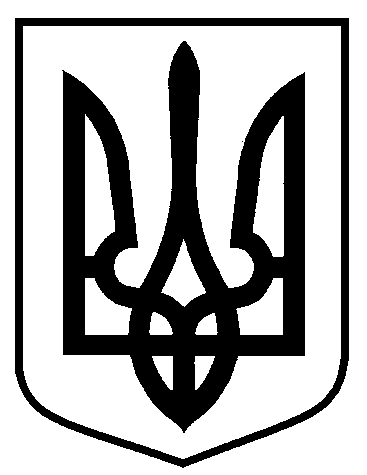 МІСЬКОГО ГОЛОВИм. СумиЗ метою необхідності забезпечення представництва інтересів Сумської міської ради, Виконавчого комітету Сумської міської ради та Сумського міського голови в місцевих судах, апеляційних судах та в Верховному суді, що потребує внесення до Єдиного державного реєстру юридичних осіб, фізичних осіб - підприємців та громадських формувань відповідної інформації відносно посадових осіб виконавчих органів Сумської міської ради, ураховуючи статті 55 Кодексу адміністративного судочинства України, 58 Цивільного процесуального кодексу України, 56 Господарського процесуального кодексу України, 55, 58, 62 Кримінального процесуального кодексу України, керуючись пунктом 20 частини четвертої статті 42 Закону України «Про місцеве самоврядування в Україні»:1  Уповноважити посадових осіб виконавчих органів Сумської міської ради здійснювати представництво  інтересів  Сумської міської ради, Виконавчого комітету Сумської міської ради та Сумського міського голови в місцевих судах, апеляційних судах та в Верховному Суді, згідно Додатку.2. Персональні дані осіб, які містяться у Додатку до цього рішення  оприлюднюються на вебсайті Сумської міської ради в обмеженому вигляді (прізвище, ім’я, по батькові та назва посади).3. Контроль за виконанням даного розпорядження покласти на заступника міського голови згідно розподілу обов’язків.Міський голова                                                              О.М. ЛисенкоЧайченко  700-630Начальник Правового управлінняСумської міської ради 													         О.В. Чайченко	від  04.08.2020  № 223-РПро уповноваження посадових осіб виконавчих органів Сумської міської ради для здійснення представництва  інтересів Сумської міської ради, Виконавчого комітету Сумської міської ради та Сумського міського голови в місцевих судах, апеляційних судах та в Верховному Суді                                                                                                                                                                                                                            Додаток                                                                                                                                               до розпорядження міського голови                                                                                                                                              від                    №                                                                                                                                                                                                                           Додаток                                                                                                                                               до розпорядження міського голови                                                                                                                                              від                    №                                                                                                                                                                                                                           Додаток                                                                                                                                               до розпорядження міського голови                                                                                                                                              від                    №                                                                                                                                                                                                                           Додаток                                                                                                                                               до розпорядження міського голови                                                                                                                                              від                    №                                                                                                                                                                                                                           Додаток                                                                                                                                               до розпорядження міського голови                                                                                                                                              від                    №                                                                                                                                                                                                                           Додаток                                                                                                                                               до розпорядження міського голови                                                                                                                                              від                    №                                                                                                                                                                                                                           Додаток                                                                                                                                               до розпорядження міського голови                                                                                                                                              від                    №                                                                                                                                                                                                                           Додаток                                                                                                                                               до розпорядження міського голови                                                                                                                                              від                    №                                                                                                                                                                                                                           Додаток                                                                                                                                               до розпорядження міського голови                                                                                                                                              від                    №                                                                                                                                                                                                                           Додаток                                                                                                                                               до розпорядження міського голови                                                                                                                                              від                    №                                                                                                                                                                                                                           Додаток                                                                                                                                               до розпорядження міського голови                                                                                                                                              від                    №№П.І.ПП.І.ППОСАДАПАСПОРТНІДАННІПАСПОРТНІДАННІПАСПОРТНІДАННІПАСПОРТНІДАННІДАТАНАРОДЖЕННЯРНОКПППОВНОВАЖЕННЯПРАВОВЕ УПРАВЛІННЯ СУМСЬКОЇ МІСЬКОЇ РАДИПРАВОВЕ УПРАВЛІННЯ СУМСЬКОЇ МІСЬКОЇ РАДИПРАВОВЕ УПРАВЛІННЯ СУМСЬКОЇ МІСЬКОЇ РАДИПРАВОВЕ УПРАВЛІННЯ СУМСЬКОЇ МІСЬКОЇ РАДИПРАВОВЕ УПРАВЛІННЯ СУМСЬКОЇ МІСЬКОЇ РАДИПРАВОВЕ УПРАВЛІННЯ СУМСЬКОЇ МІСЬКОЇ РАДИПРАВОВЕ УПРАВЛІННЯ СУМСЬКОЇ МІСЬКОЇ РАДИПРАВОВЕ УПРАВЛІННЯ СУМСЬКОЇ МІСЬКОЇ РАДИПРАВОВЕ УПРАВЛІННЯ СУМСЬКОЇ МІСЬКОЇ РАДИПРАВОВЕ УПРАВЛІННЯ СУМСЬКОЇ МІСЬКОЇ РАДИПРАВОВЕ УПРАВЛІННЯ СУМСЬКОЇ МІСЬКОЇ РАДИ1.ЧайченкоОлег ВолодимировичЧайченкоОлег ВолодимировичНачальник правового управління Сумської міської ради*****************************************************************************Здійснює самопредставництво в судах України без окремого доручення з правом посвідчення копій документів, використовуючи усі права, що надані законом учаснику по справі; має право: відмови, відкликання, визнання позову та апеляційних, касаційних скарг, укладання мирової угоди.2.БойкоОльгаАнатоліївнаБойкоОльгаАнатоліївнаЗаступник начальника управління- начальник відділу правового забезпечення діяльності Сумської міської ради, виконавчого комітету Сумської міської ради та міського голови правового управління Сумської міської ради*****************************************************************************Здійснює самопредставництво в судах України без окремого доручення з правом посвідчення копій документів, використовуючи усі права, що надані законом учаснику по справі; без права: відмови, відкликання, визнання позову та апеляційних, касаційних скарг, укладання мирової угоди.3.КачановаОленаМиколаївнаКачановаОленаМиколаївнаЗавідувач сектору з питань забезпечення роботи адміністративної комісії правового управління Сумської міської ради*****************************************************************************Здійснює самопредставництво в судах України без окремого доручення з правом посвідчення копій документів, використовуючи усі права, що надані законом учаснику по справі; без права: відмови, відкликання, визнання позову та апеляційних, касаційних скарг, укладання мирової угоди.4.ПрокопенкоАннаМиколаївнаПрокопенкоАннаМиколаївнаГоловний спеціаліст відділу комплексних правових завдань та аналізу правового управління Сумської міської ради*****************************************************************************Здійснює самопредставництво в судах України без окремого доручення з правом посвідчення копій документів, використовуючи усі права, що надані законом учаснику по справі; без права: відмови, відкликання, визнання позову та апеляційних, касаційних скарг, укладання мирової угоди.5.БіланСтаніславПетровичБіланСтаніславПетровичГоловний спеціаліст відділу представництва інтересів Сумської міської ради, виконавчого комітету Сумської міської ради та міського голови правового управління Сумської міської ради*****************************************************************************Здійснює самопредставництво в судах України без окремого доручення з правом посвідчення копій документів, використовуючи усі права, що надані законом учаснику по справі; без права: відмови, відкликання, визнання позову та апеляційних, касаційних скарг, укладання мирової угоди.6.ГоряєваАлінаІванівнаГоряєваАлінаІванівнаГоловний спеціаліст відділу представництва інтересів Сумської міської ради, виконавчого комітету Сумської міської ради та  міського голови правового управління Сумської міської ради*****************************************************************************Здійснює самопредставництво в судах України без окремого доручення з правом посвідчення копій документів, використовуючи усі права, що надані законом учаснику по справі; без права: відмови, відкликання, визнання позову та апеляційних, касаційних скарг, укладання мирової угоди.7.ХарченкоОлегОлександровичХарченкоОлегОлександровичГоловний спеціаліст відділу представництва інтересів Сумської міської ради, виконавчого комітету Сумської міської ради та  міського голови правового управління Сумської міської ради*****************************************************************************Здійснює самопредставництво в судах України без окремого доручення з правом посвідчення копій документів, використовуючи усі права, що надані законом учаснику по справі; має право: відмови, відкликання, визнання позову та апеляційних, касаційних скарг, укладання мирової угоди.8.ВерьовкінСергійВасильовичВерьовкінСергійВасильовичГоловний спеціаліст сектору обліково- інформаційної роботи правового управління Сумської міської ради*****************************************************************************Здійснює самопредставництво в судах України без окремого доручення з правом посвідчення копій документів, використовуючи усі права, що надані законом учаснику по справі; без права: відмови, відкликання, визнання позову та апеляційних, касаційних скарг, укладання мирової угоди.9.МанжараОксана ЛеонідівнаМанжараОксана ЛеонідівнаГоловний спеціаліст сектору з питань забезпечення роботи адміністративної комісії правового управляння Сумської міської ради*************************************************************************************Здійснює самопредставництво в судах України без окремого доручення з правом посвідчення копій документів, використовуючи усі права, що надані законом учаснику по справі; без права: відмови, відкликання, визнання позову та апеляційних, касаційних скарг, укладання мирової угоди.ДЕПАРТАМЕНТ ФІНАНСІВ, ЕКОНОМІКИ ТА ІНВЕСТИЦІЙДЕПАРТАМЕНТ ФІНАНСІВ, ЕКОНОМІКИ ТА ІНВЕСТИЦІЙДЕПАРТАМЕНТ ФІНАНСІВ, ЕКОНОМІКИ ТА ІНВЕСТИЦІЙДЕПАРТАМЕНТ ФІНАНСІВ, ЕКОНОМІКИ ТА ІНВЕСТИЦІЙДЕПАРТАМЕНТ ФІНАНСІВ, ЕКОНОМІКИ ТА ІНВЕСТИЦІЙДЕПАРТАМЕНТ ФІНАНСІВ, ЕКОНОМІКИ ТА ІНВЕСТИЦІЙДЕПАРТАМЕНТ ФІНАНСІВ, ЕКОНОМІКИ ТА ІНВЕСТИЦІЙДЕПАРТАМЕНТ ФІНАНСІВ, ЕКОНОМІКИ ТА ІНВЕСТИЦІЙДЕПАРТАМЕНТ ФІНАНСІВ, ЕКОНОМІКИ ТА ІНВЕСТИЦІЙДЕПАРТАМЕНТ ФІНАНСІВ, ЕКОНОМІКИ ТА ІНВЕСТИЦІЙДЕПАРТАМЕНТ ФІНАНСІВ, ЕКОНОМІКИ ТА ІНВЕСТИЦІЙ10.КурасовАнтон ІгоровичГоловний спеціаліст – юрисконсульт Департаменту фінансів, економіки та інвестицій Сумської міської радиГоловний спеціаліст – юрисконсульт Департаменту фінансів, економіки та інвестицій Сумської міської радиГоловний спеціаліст – юрисконсульт Департаменту фінансів, економіки та інвестицій Сумської міської радиГоловний спеціаліст – юрисконсульт Департаменту фінансів, економіки та інвестицій Сумської міської радиГоловний спеціаліст – юрисконсульт Департаменту фінансів, економіки та інвестицій Сумської міської ради****************************Здійснює самопредставництво в судах України без окремого доручення з правом посвідчення копій документів, використовуючи усі права, що надані законом учаснику по справі; без права: відмови, відкликання, визнання позову та апеляційних, касаційних скарг, укладання мирової угоди.ДЕПАРТАМЕНТ ІНФРАСТРУКТУРИ МІСТАДЕПАРТАМЕНТ ІНФРАСТРУКТУРИ МІСТАДЕПАРТАМЕНТ ІНФРАСТРУКТУРИ МІСТАДЕПАРТАМЕНТ ІНФРАСТРУКТУРИ МІСТАДЕПАРТАМЕНТ ІНФРАСТРУКТУРИ МІСТАДЕПАРТАМЕНТ ІНФРАСТРУКТУРИ МІСТАДЕПАРТАМЕНТ ІНФРАСТРУКТУРИ МІСТАДЕПАРТАМЕНТ ІНФРАСТРУКТУРИ МІСТАДЕПАРТАМЕНТ ІНФРАСТРУКТУРИ МІСТАДЕПАРТАМЕНТ ІНФРАСТРУКТУРИ МІСТАДЕПАРТАМЕНТ ІНФРАСТРУКТУРИ МІСТА11.МельникЮліяМиколаївнаМельникЮліяМиколаївнаНачальник відділу юридичного та кадрового забезпечення Департаменту інфраструктури міста Сумської міської радиНачальник відділу юридичного та кадрового забезпечення Департаменту інфраструктури міста Сумської міської радиНачальник відділу юридичного та кадрового забезпечення Департаменту інфраструктури міста Сумської міської радиНачальник відділу юридичного та кадрового забезпечення Департаменту інфраструктури міста Сумської міської ради****************************Здійснює самопредставництво в судах України без окремого доручення з правом посвідчення копій документів, використовуючи усі права, що надані законом учаснику по справі; має право: відмови, відкликання, визнання позову та апеляційних, касаційних скарг, укладання мирової угоди.12.АндрущенкоНаталіяВолодимирівнаАндрущенкоНаталіяВолодимирівнаГоловний спеціаліст- юрисконсульт відділу юридичного та кадрового забезпечення  Департаменту інфраструктури міста Сумської міської радиГоловний спеціаліст- юрисконсульт відділу юридичного та кадрового забезпечення  Департаменту інфраструктури міста Сумської міської радиГоловний спеціаліст- юрисконсульт відділу юридичного та кадрового забезпечення  Департаменту інфраструктури міста Сумської міської радиГоловний спеціаліст- юрисконсульт відділу юридичного та кадрового забезпечення  Департаменту інфраструктури міста Сумської міської ради****************************Здійснює самопредставництво в судах України без окремого доручення з правом посвідчення копій документів, використовуючи усі права, що надані законом учаснику по справі; без права: відмови, відкликання, визнання позову та апеляційних, касаційних скарг, укладання мирової угоди.13.ОвчаренкоНаталія МиколаївнаОвчаренкоНаталія МиколаївнаГоловний спеціаліст- юрисконсульт відділу юридичного та кадрового забезпечення  Департаменту інфраструктури міста Сумської міської радиГоловний спеціаліст- юрисконсульт відділу юридичного та кадрового забезпечення  Департаменту інфраструктури міста Сумської міської радиГоловний спеціаліст- юрисконсульт відділу юридичного та кадрового забезпечення  Департаменту інфраструктури міста Сумської міської радиГоловний спеціаліст- юрисконсульт відділу юридичного та кадрового забезпечення  Департаменту інфраструктури міста Сумської міської ради****************************Здійснює самопредставництво в судах України без окремого доручення з правом посвідчення копій документів, використовуючи усі права, що надані законом учаснику по справі; без права: відмови, відкликання, визнання позову та апеляційних, касаційних скарг, укладання мирової угоди.ДЕПАРТАМЕНТ ЗАБЕЗПЕЧЕННЯ РЕСУРСНИХ ПЛАТЕЖІВДЕПАРТАМЕНТ ЗАБЕЗПЕЧЕННЯ РЕСУРСНИХ ПЛАТЕЖІВДЕПАРТАМЕНТ ЗАБЕЗПЕЧЕННЯ РЕСУРСНИХ ПЛАТЕЖІВДЕПАРТАМЕНТ ЗАБЕЗПЕЧЕННЯ РЕСУРСНИХ ПЛАТЕЖІВДЕПАРТАМЕНТ ЗАБЕЗПЕЧЕННЯ РЕСУРСНИХ ПЛАТЕЖІВДЕПАРТАМЕНТ ЗАБЕЗПЕЧЕННЯ РЕСУРСНИХ ПЛАТЕЖІВДЕПАРТАМЕНТ ЗАБЕЗПЕЧЕННЯ РЕСУРСНИХ ПЛАТЕЖІВДЕПАРТАМЕНТ ЗАБЕЗПЕЧЕННЯ РЕСУРСНИХ ПЛАТЕЖІВДЕПАРТАМЕНТ ЗАБЕЗПЕЧЕННЯ РЕСУРСНИХ ПЛАТЕЖІВДЕПАРТАМЕНТ ЗАБЕЗПЕЧЕННЯ РЕСУРСНИХ ПЛАТЕЖІВДЕПАРТАМЕНТ ЗАБЕЗПЕЧЕННЯ РЕСУРСНИХ ПЛАТЕЖІВ14.ПетроваЛарисаПетрівнаПетроваЛарисаПетрівнаНачальник відділу правового, кадрового забезпечення Департаменту забезпечення ресурсних платежівСумської міської ради Начальник відділу правового, кадрового забезпечення Департаменту забезпечення ресурсних платежівСумської міської ради Начальник відділу правового, кадрового забезпечення Департаменту забезпечення ресурсних платежівСумської міської ради Начальник відділу правового, кадрового забезпечення Департаменту забезпечення ресурсних платежівСумської міської ради ****************************Здійснює самопредставництво в судах України без окремого доручення з правом посвідчення копій документів, використовуючи усі права, що надані законом учаснику по справі; має право: відмови, відкликання, визнання позову та апеляційних, касаційних скарг, укладання мирової угоди.15.ЗаїкаІгорВолодимировичЗаїкаІгорВолодимировичЗаступник начальника відділу правового та кадрового забезпечення з питань представництва інтересів департаменту, Сумської міської ради та міського голови  Департаменту забезпечення ресурсних платежівСумської міської ради Заступник начальника відділу правового та кадрового забезпечення з питань представництва інтересів департаменту, Сумської міської ради та міського голови  Департаменту забезпечення ресурсних платежівСумської міської ради Заступник начальника відділу правового та кадрового забезпечення з питань представництва інтересів департаменту, Сумської міської ради та міського голови  Департаменту забезпечення ресурсних платежівСумської міської ради Заступник начальника відділу правового та кадрового забезпечення з питань представництва інтересів департаменту, Сумської міської ради та міського голови  Департаменту забезпечення ресурсних платежівСумської міської ради ****************************Здійснює самопредставництво в судах України без окремого доручення з правом посвідчення копій документів, використовуючи усі права, що надані законом учаснику по справі; має право: відмови, відкликання, визнання позову та апеляційних, касаційних скарг, укладання мирової угоди.16.РомасьІннаМихайлівна  РомасьІннаМихайлівна  Заступник начальника відділу правового та кадрового забезпечення Департаменту  забезпечення ресурсних платежів Сумської міської ради Заступник начальника відділу правового та кадрового забезпечення Департаменту  забезпечення ресурсних платежів Сумської міської ради Заступник начальника відділу правового та кадрового забезпечення Департаменту  забезпечення ресурсних платежів Сумської міської ради Заступник начальника відділу правового та кадрового забезпечення Департаменту  забезпечення ресурсних платежів Сумської міської ради ****************************Здійснює самопредставництво в судах України без окремого доручення з правом посвідчення копій документів, використовуючи усі права, що надані законом учаснику по справі; без права: відмови, відкликання, визнання позову та апеляційних, касаційних скарг, укладання мирової угоди.17.ХижнякАннаВікторівнаХижнякАннаВікторівнаГоловний спеціаліст- юрисконсульт відділу правового та кадрового забезпечення Департаменту забезпечення ресурсних платежів Сумської міської ради Головний спеціаліст- юрисконсульт відділу правового та кадрового забезпечення Департаменту забезпечення ресурсних платежів Сумської міської ради Головний спеціаліст- юрисконсульт відділу правового та кадрового забезпечення Департаменту забезпечення ресурсних платежів Сумської міської ради Головний спеціаліст- юрисконсульт відділу правового та кадрового забезпечення Департаменту забезпечення ресурсних платежів Сумської міської ради ****************************Здійснює самопредставництво в судах України без окремого доручення з правом посвідчення копій документів, використовуючи усі права, що надані законом учаснику по справі; без права: відмови, відкликання, визнання позову та апеляційних, касаційних скарг, укладання мирової угоди.18.ПарфененкоМаксим Сергійович ПарфененкоМаксим Сергійович Головний спеціаліст- юрисконсульт відділу правового та кадрового забезпечення Департаменту забезпечення ресурсних платежів Сумської міської радиГоловний спеціаліст- юрисконсульт відділу правового та кадрового забезпечення Департаменту забезпечення ресурсних платежів Сумської міської радиГоловний спеціаліст- юрисконсульт відділу правового та кадрового забезпечення Департаменту забезпечення ресурсних платежів Сумської міської радиГоловний спеціаліст- юрисконсульт відділу правового та кадрового забезпечення Департаменту забезпечення ресурсних платежів Сумської міської ради****************************Здійснює самопредставництво в судах України без окремого доручення з правом посвідчення копій документів, використовуючи усі права, що надані законом учаснику по справі; без права: відмови, відкликання, визнання позову та апеляційних, касаційних скарг, укладання мирової угоди.ДЕПАРТАМЕНТ СОЦІАЛЬНОГО ЗАХИСТУ НАСЕЛЕННЯДЕПАРТАМЕНТ СОЦІАЛЬНОГО ЗАХИСТУ НАСЕЛЕННЯДЕПАРТАМЕНТ СОЦІАЛЬНОГО ЗАХИСТУ НАСЕЛЕННЯДЕПАРТАМЕНТ СОЦІАЛЬНОГО ЗАХИСТУ НАСЕЛЕННЯДЕПАРТАМЕНТ СОЦІАЛЬНОГО ЗАХИСТУ НАСЕЛЕННЯДЕПАРТАМЕНТ СОЦІАЛЬНОГО ЗАХИСТУ НАСЕЛЕННЯДЕПАРТАМЕНТ СОЦІАЛЬНОГО ЗАХИСТУ НАСЕЛЕННЯДЕПАРТАМЕНТ СОЦІАЛЬНОГО ЗАХИСТУ НАСЕЛЕННЯДЕПАРТАМЕНТ СОЦІАЛЬНОГО ЗАХИСТУ НАСЕЛЕННЯДЕПАРТАМЕНТ СОЦІАЛЬНОГО ЗАХИСТУ НАСЕЛЕННЯДЕПАРТАМЕНТ СОЦІАЛЬНОГО ЗАХИСТУ НАСЕЛЕННЯ19.ЛитвинІгорЮрійовичЛитвинІгорЮрійовичНачальник відділуюридичного забезпечення Департаменту соціального захисту населення Сумської міської радиНачальник відділуюридичного забезпечення Департаменту соціального захисту населення Сумської міської радиНачальник відділуюридичного забезпечення Департаменту соціального захисту населення Сумської міської радиНачальник відділуюридичного забезпечення Департаменту соціального захисту населення Сумської міської ради****************************Здійснює самопредставництво в судах України без окремого доручення з правом посвідчення копій документів, використовуючи усі права, що надані законом учаснику по справі; має право: відмови, відкликання, визнання позову та апеляційних, касаційних скарг, укладання мирової угоди.20.КоваленкоВікторіяВіталіївнаКоваленкоВікторіяВіталіївнаЗаступник начальника відділу юридичного забезпечення Департаменту соціального захисту населення Сумської міської радиЗаступник начальника відділу юридичного забезпечення Департаменту соціального захисту населення Сумської міської радиЗаступник начальника відділу юридичного забезпечення Департаменту соціального захисту населення Сумської міської радиЗаступник начальника відділу юридичного забезпечення Департаменту соціального захисту населення Сумської міської ради****************************Здійснює самопредставництво в судах України без окремого доручення з правом посвідчення копій документів, використовуючи усі права, що надані законом учаснику по справі; без права: відмови, відкликання, визнання позову та апеляційних, касаційних скарг, укладання мирової угоди.21.ПетровДмитроАнатолійовичПетровДмитроАнатолійовичГоловний спеціаліст- юрисконсульт відділу юридичного забезпечення Департаменту соціального захисту населення Сумської міської радиГоловний спеціаліст- юрисконсульт відділу юридичного забезпечення Департаменту соціального захисту населення Сумської міської радиГоловний спеціаліст- юрисконсульт відділу юридичного забезпечення Департаменту соціального захисту населення Сумської міської радиГоловний спеціаліст- юрисконсульт відділу юридичного забезпечення Департаменту соціального захисту населення Сумської міської ради*****************************Здійснює самопредставництво в судах України без окремого доручення з правом посвідчення копій документів, використовуючи усі права, що надані законом учаснику по справі; без права: відмови, відкликання, визнання позову  та апеляційних, касаційних скарг, укладання мирової угоди.УПРАВЛІННЯ З ПИТАНЬ ПРАЦІУПРАВЛІННЯ З ПИТАНЬ ПРАЦІУПРАВЛІННЯ З ПИТАНЬ ПРАЦІУПРАВЛІННЯ З ПИТАНЬ ПРАЦІУПРАВЛІННЯ З ПИТАНЬ ПРАЦІУПРАВЛІННЯ З ПИТАНЬ ПРАЦІУПРАВЛІННЯ З ПИТАНЬ ПРАЦІУПРАВЛІННЯ З ПИТАНЬ ПРАЦІУПРАВЛІННЯ З ПИТАНЬ ПРАЦІУПРАВЛІННЯ З ПИТАНЬ ПРАЦІУПРАВЛІННЯ З ПИТАНЬ ПРАЦІ22.ЯнченкоІннаВікторівнаЯнченкоІннаВікторівнаЗаступник начальника управління -начальник відділу  з питань праці  управління з питань праціСумської міської ради Заступник начальника управління -начальник відділу  з питань праці  управління з питань праціСумської міської ради *************************************************************Здійснює самопредставництво в судах України без окремого доручення з правом посвідчення копій документів, використовуючи усі права, що надані законом учаснику по справі; без права: відмови, відкликання, визнання позову  та апеляційних, касаційних скарг, укладання мирової угоди.23.ЛазоренкоМаріяАнатоліївнаЛазоренкоМаріяАнатоліївнаГоловний спеціаліст відділу з питань праці управління з питань праціСумської міської радиГоловний спеціаліст відділу з питань праці управління з питань праціСумської міської ради*************************************************************Здійснює самопредставництво в судах України без окремого доручення з правом посвідчення копій документів, використовуючи усі права, що надані законом учаснику по справі; без права: відмови, відкликання, визнання позову  та апеляційних, касаційних скарг, укладання мирової угоди.24.РудикаМаринаВасилівнаРудикаМаринаВасилівнаГоловний спеціаліст відділу з питань праці управління з питань праціСумської міської радиГоловний спеціаліст відділу з питань праці управління з питань праціСумської міської ради*************************************************************Здійснює самопредставництво в судах України без окремого доручення з правом посвідчення копій документів, використовуючи усі права, що надані законом учаснику по справі; без права: відмови, відкликання, визнання позову  та апеляційних, касаційних скарг, укладання мирової угоди.25.ТертичнийАндрій
ДмитровичТертичнийАндрій
ДмитровичГоловний спеціаліст відділу з питань праці управління з питань праціСумської міської радиГоловний спеціаліст відділу з питань праці управління з питань праціСумської міської ради*************************************************************Здійснює самопредставництво в судах України без окремого доручення з правом посвідчення копій документів, використовуючи усі права, що надані законом учаснику по справі; без права: відмови, відкликання, визнання позову  та апеляційних, касаційних скарг, укладання мирової угоди.26.МалаІринаВасилівнаМалаІринаВасилівнаГоловний спеціаліст відділу з питань праці управління з питань праці Сумської міської радиГоловний спеціаліст відділу з питань праці управління з питань праці Сумської міської ради*************************************************************Здійснює самопредставництво в судах України без окремого доручення з правом посвідчення копій документів, використовуючи усі права, що надані законом учаснику по справі; без права: відмови, відкликання, визнання позову  та апеляційних, касаційних скарг, укладання мирової угоди.27.ОвсієнкоДар’яЮріївнаОвсієнкоДар’яЮріївнаГоловний спеціаліст відділу з питань праціуправління з питань праціСумської міської радиГоловний спеціаліст відділу з питань праціуправління з питань праціСумської міської ради*************************************************************Здійснює самопредставництво в судах України без окремого доручення з правом посвідчення копій документів, використовуючи усі права, що надані законом учаснику по справі; без права: відмови, відкликання, визнання позову  та апеляційних, касаційних скарг, укладання мирової угоди.УПРАВЛІННЯ «СЛУЖБА У СПРАВАХ ДІТЕЙ» СУМСЬКОЇ МІСЬКОЇ РАДИУПРАВЛІННЯ «СЛУЖБА У СПРАВАХ ДІТЕЙ» СУМСЬКОЇ МІСЬКОЇ РАДИУПРАВЛІННЯ «СЛУЖБА У СПРАВАХ ДІТЕЙ» СУМСЬКОЇ МІСЬКОЇ РАДИУПРАВЛІННЯ «СЛУЖБА У СПРАВАХ ДІТЕЙ» СУМСЬКОЇ МІСЬКОЇ РАДИУПРАВЛІННЯ «СЛУЖБА У СПРАВАХ ДІТЕЙ» СУМСЬКОЇ МІСЬКОЇ РАДИУПРАВЛІННЯ «СЛУЖБА У СПРАВАХ ДІТЕЙ» СУМСЬКОЇ МІСЬКОЇ РАДИУПРАВЛІННЯ «СЛУЖБА У СПРАВАХ ДІТЕЙ» СУМСЬКОЇ МІСЬКОЇ РАДИУПРАВЛІННЯ «СЛУЖБА У СПРАВАХ ДІТЕЙ» СУМСЬКОЇ МІСЬКОЇ РАДИУПРАВЛІННЯ «СЛУЖБА У СПРАВАХ ДІТЕЙ» СУМСЬКОЇ МІСЬКОЇ РАДИУПРАВЛІННЯ «СЛУЖБА У СПРАВАХ ДІТЕЙ» СУМСЬКОЇ МІСЬКОЇ РАДИУПРАВЛІННЯ «СЛУЖБА У СПРАВАХ ДІТЕЙ» СУМСЬКОЇ МІСЬКОЇ РАДИ28.ПодопригораВалеріяВолодимирівнаПодопригораВалеріяВолодимирівнаНачальник управління«Служба у справах дітей» Сумської міської радиНачальник управління«Служба у справах дітей» Сумської міської ради*************************************************************Здійснює самопредставництво в судах України без окремого доручення з правом посвідчення копій документів, використовуючи усі права, що надані законом учаснику по справі; має право: відмови, відкликання, визнання позову та апеляційних, касаційних скарг, укладання мирової угоди.29.АнтипенкоБогданВікторовичАнтипенкоБогданВікторовичГоловний спеціаліст- юрисконсульт управління «Служба у справах дітей»Сумської міської радиГоловний спеціаліст- юрисконсульт управління «Служба у справах дітей»Сумської міської ради*************************************************************Здійснює самопредставництво в судах України без окремого доручення з правом посвідчення копій документів, використовуючи усі права, що надані законом учаснику по справі; без права: відмови, відкликання, визнання позову  та апеляційних, касаційних скарг, укладання мирової угоди.30.ТютюникОленаАнатоліївнаТютюникОленаАнатоліївнаГоловнийспеціаліступравління «Служба у справах дітей»Сумської міської радиГоловнийспеціаліступравління «Служба у справах дітей»Сумської міської ради*************************************************************Здійснює самопредставництво в судах України без окремого доручення з правом посвідчення копій документів, використовуючи усі права, що надані законом учаснику по справі; без права: відмови, відкликання, визнання позову  та апеляційних, касаційних скарг, укладання мирової угоди.31.ПанокОльгаАнатоліївнаПанокОльгаАнатоліївнаГоловнийспеціаліступравління «Служба у справах дітей» Сумської міської радиГоловнийспеціаліступравління «Служба у справах дітей» Сумської міської ради*************************************************************Здійснює самопредставництво в судах України без окремого доручення з правом посвідчення копій документів, використовуючи усі права, що надані законом учаснику по справі; без права: відмови, відкликання, визнання позову  та апеляційних, касаційних скарг, укладання мирової угоди.32.ЯрмоленкоМихайлоМаксимовичЯрмоленкоМихайлоМаксимовичНачальник відділу з усиновлення дітей, опіки, піклування та розвитку сімейних форм виховання управління «Служба у справах дітей» Сумської міської радиНачальник відділу з усиновлення дітей, опіки, піклування та розвитку сімейних форм виховання управління «Служба у справах дітей» Сумської міської ради*************************************************************Здійснює самопредставництво в судах України без окремого доручення з правом посвідчення копій документів, використовуючи усі права, що надані законом учаснику по справі; без права: відмови, відкликання, визнання позову  та апеляційних, касаційних скарг, укладання мирової угоди.33.МаксименкоОлександраАфанасіївнаМаксименкоОлександраАфанасіївнаНачальник відділу профілактичної роботи та соціально- правового захисту дітей, які опинились у складних життєвихобставинах  управління «Служба у справах дітей» Сумської міської радиНачальник відділу профілактичної роботи та соціально- правового захисту дітей, які опинились у складних життєвихобставинах  управління «Служба у справах дітей» Сумської міської ради*************************************************************Здійснює самопредставництво в судах України без окремого доручення з правом посвідчення копій документів, використовуючи усі права, що надані законом учаснику по справі; без права: відмови, відкликання, визнання позову  та апеляційних, касаційних скарг, укладання мирової угоди.34.НікітінОлександрОлександровичНікітінОлександрОлександровичГоловний спеціаліступравління «Служба у справах дітей» Сумської міської радиГоловний спеціаліступравління «Служба у справах дітей» Сумської міської ради*************************************************************Здійснює самопредставництво в судах України без окремого доручення з правом посвідчення копій документів, використовуючи усі права, що надані законом учаснику по справі; без права: відмови, відкликання, визнання позову  та апеляційних, касаційних скарг, укладання мирової угоди.35.ЧерненкоСвітланаІванівнаЧерненкоСвітланаІванівнаГоловний спеціаліст  управління «Служба у справах дітей» Сумської міської радиГоловний спеціаліст  управління «Служба у справах дітей» Сумської міської ради*************************************************************Здійснює самопредставництво в судах України без окремого доручення з правом посвідчення копій документів, використовуючи усі права, що надані законом учаснику по справі; без права: відмови, відкликання, визнання позову  та апеляційних, касаційних скарг, укладання мирової угоди.36.ПрилипкоЗояВасилівнаПрилипкоЗояВасилівнаГоловний спеціаліст  управління «Служба у справах дітей» Сумської міської радиГоловний спеціаліст  управління «Служба у справах дітей» Сумської міської ради*************************************************************Здійснює самопредставництво в судах України без окремого доручення з правом посвідчення копій документів, використовуючи усі права, що надані законом учаснику по справі; без права: відмови, відкликання, визнання позову  та апеляційних, касаційних скарг, укладання мирової угоди.37.СущенкоВадимВолодимировичСущенкоВадимВолодимировичГоловний спеціаліст  управління «Служба у справах дітей» Сумської міської радиГоловний спеціаліст  управління «Служба у справах дітей» Сумської міської ради*************************************************************Здійснює самопредставництво в судах України без окремого доручення з правом посвідчення копій документів, використовуючи усі права, що надані законом учаснику по справі; без права: відмови, відкликання, визнання позову  та апеляційних, касаційних скарг, укладання мирової угоди.38.СмукРоманВолодимировичСмукРоманВолодимировичГоловний спеціаліст- юрисконсульт управління «Служба у справах дітей»Головний спеціаліст- юрисконсульт управління «Служба у справах дітей»*************************************************************Здійснює самопредставництво в судах України без окремого доручення з правом посвідчення копій документів, використовуючи усі права, що надані законом учаснику по справі; без права: відмови, відкликання, визнання позову  та апеляційних, касаційних скарг, укладання мирової угоди.УПРАВЛІННЯ ЦЕНТР НАДАННЯ АДМІНІСТРАТИВНИХ ПОСЛУГУПРАВЛІННЯ ЦЕНТР НАДАННЯ АДМІНІСТРАТИВНИХ ПОСЛУГУПРАВЛІННЯ ЦЕНТР НАДАННЯ АДМІНІСТРАТИВНИХ ПОСЛУГУПРАВЛІННЯ ЦЕНТР НАДАННЯ АДМІНІСТРАТИВНИХ ПОСЛУГУПРАВЛІННЯ ЦЕНТР НАДАННЯ АДМІНІСТРАТИВНИХ ПОСЛУГУПРАВЛІННЯ ЦЕНТР НАДАННЯ АДМІНІСТРАТИВНИХ ПОСЛУГУПРАВЛІННЯ ЦЕНТР НАДАННЯ АДМІНІСТРАТИВНИХ ПОСЛУГУПРАВЛІННЯ ЦЕНТР НАДАННЯ АДМІНІСТРАТИВНИХ ПОСЛУГУПРАВЛІННЯ ЦЕНТР НАДАННЯ АДМІНІСТРАТИВНИХ ПОСЛУГУПРАВЛІННЯ ЦЕНТР НАДАННЯ АДМІНІСТРАТИВНИХ ПОСЛУГУПРАВЛІННЯ ЦЕНТР НАДАННЯ АДМІНІСТРАТИВНИХ ПОСЛУГ39.АвраменкоМарина
ОлександрівнаАвраменкоМарина
ОлександрівнаНачальник відділу державної реєстрації речових прав на нерухоме майноДержавний реєстраторуправління «Центр надання адміністративних послуг у м. Суми»Сумської міської радиНачальник відділу державної реєстрації речових прав на нерухоме майноДержавний реєстраторуправління «Центр надання адміністративних послуг у м. Суми»Сумської міської ради*************************************************************Здійснює самопредставництво в судах України без окремого доручення з правом посвідчення копій документів, використовуючи усі права, що надані законом учаснику по справі; без права: відмови, відкликання, визнання позову  та апеляційних, касаційних скарг, укладання мирової угоди.40.БожокОльгаМиколаївнаБожокОльгаМиколаївнаДержавний реєстраторвідділу державної реєстрації речових прав на нерухоме майноуправління «Центр надання адміністративних послуг у м. Суми» Сумської міської радиДержавний реєстраторвідділу державної реєстрації речових прав на нерухоме майноуправління «Центр надання адміністративних послуг у м. Суми» Сумської міської ради*************************************************************Здійснює самопредставництво в судах України без окремого доручення з правом посвідчення копій документів, використовуючи усі права, що надані законом учаснику по справі; без права: відмови, відкликання, визнання позову  та апеляційних, касаційних скарг, укладання мирової угоди.41.ШвайкусЛіліяВікторівнаШвайкусЛіліяВікторівнаДержавний реєстраторвідділу державної реєстрації речових прав на нерухоме майноуправління «Центр надання адміністративних послуг у м. Суми» Сумської міської радиДержавний реєстраторвідділу державної реєстрації речових прав на нерухоме майноуправління «Центр надання адміністративних послуг у м. Суми» Сумської міської ради*************************************************************Здійснює самопредставництво в судах України без окремого доручення з правом посвідчення копій документів, використовуючи усі права, що надані законом учаснику по справі; без права: відмови, відкликання, визнання позову  та апеляційних, касаційних скарг, укладання мирової угоди.42.МатусенкоТетянаПетрівнаМатусенкоТетянаПетрівнаДержавний реєстраторвідділу державної реєстрації речових прав на нерухоме майноуправління «Центр надання адміністративних послуг у м. Суми» Сумської міської ради Державний реєстраторвідділу державної реєстрації речових прав на нерухоме майноуправління «Центр надання адміністративних послуг у м. Суми» Сумської міської ради *************************************************************Здійснює самопредставництво в судах України без окремого доручення з правом посвідчення копій документів, використовуючи усі права, що надані законом учаснику по справі; без права: відмови, відкликання, визнання позову  та апеляційних, касаційних скарг, укладання мирової угоди.43.КуцьСвітланаМиколаївнаКуцьСвітланаМиколаївнаДержавний реєстраторвідділу державної реєстрації речових прав на нерухоме майноуправління «Центр надання адміністративних послуг у м. Суми» Сумської міської радиДержавний реєстраторвідділу державної реєстрації речових прав на нерухоме майноуправління «Центр надання адміністративних послуг у м. Суми» Сумської міської ради*************************************************************Здійснює самопредставництво в судах України без окремого доручення з правом посвідчення копій документів, використовуючи усі права, що надані законом учаснику по справі; без права: відмови, відкликання, визнання позову  та апеляційних, касаційних скарг, укладання мирової угоди.44.МомотЮрійМиколайовичМомотЮрійМиколайовичДержавний реєстраторвідділу державної реєстрації речових прав на нерухоме майноуправління «Центру надання адміністративних послуг у м. Суми» Сумської міської ради Державний реєстраторвідділу державної реєстрації речових прав на нерухоме майноуправління «Центру надання адміністративних послуг у м. Суми» Сумської міської ради *************************************************************Здійснює самопредставництво в судах України без окремого доручення з правом посвідчення копій документів, використовуючи усі права, що надані законом учаснику по справі; без права: відмови, відкликання, визнання позову  та апеляційних, касаційних скарг, укладання мирової угоди.45.ПриходькоІринаМиколаївнаПриходькоІринаМиколаївнаДержавний реєстраторвідділу державної реєстрації речових прав на нерухоме майноуправління «Центр надання адміністративних послуг у м. Суми» Сумської міської ради Державний реєстраторвідділу державної реєстрації речових прав на нерухоме майноуправління «Центр надання адміністративних послуг у м. Суми» Сумської міської ради *************************************************************Здійснює самопредставництво в судах України без окремого доручення з правом посвідчення копій документів, використовуючи усі права, що надані законом учаснику по справі; без права: відмови, відкликання, визнання позову  та апеляційних, касаційних скарг, укладання мирової угоди.46.ГримайлоВалеріяВалеріївнаГримайлоВалеріяВалеріївнаНачальник відділу державної реєстрації юридичних осіб та фізичних осіб-підприємців Державний реєстраторуправління «Центр надання адміністративних послуг у м. Суми» Сумської міської ради Начальник відділу державної реєстрації юридичних осіб та фізичних осіб-підприємців Державний реєстраторуправління «Центр надання адміністративних послуг у м. Суми» Сумської міської ради *************************************************************Здійснює самопредставництво в судах України без окремого доручення з правом посвідчення копій документів, використовуючи усі права, що надані законом учаснику по справі; без права: відмови, відкликання, визнання позову  та апеляційних, касаційних скарг, укладання мирової угоди.47.ПономаренкоОлена ВалентинівнаПономаренкоОлена ВалентинівнаДержавний реєстратор відділу державної реєстрації юридичних осіб та фізичних осіб-підприємцівуправління «Центр надання адміністративних послуг у м. Суми» Сумської міської ради Державний реєстратор відділу державної реєстрації юридичних осіб та фізичних осіб-підприємцівуправління «Центр надання адміністративних послуг у м. Суми» Сумської міської ради *************************************************************Здійснює самопредставництво в судах України без окремого доручення з правом посвідчення копій документів, використовуючи усі права, що надані законом учаснику по справі; без права: відмови, відкликання, визнання позову  та апеляційних, касаційних скарг, укладання мирової угоди.48.ШмальоваТетянаМиколаївнаШмальоваТетянаМиколаївнаДержавний реєстратор відділу державної реєстрації юридичних осіб та фізичних осіб-підприємцівуправління «Центр надання адміністративних послуг у м. Суми» Сумської міської ради Державний реєстратор відділу державної реєстрації юридичних осіб та фізичних осіб-підприємцівуправління «Центр надання адміністративних послуг у м. Суми» Сумської міської ради *************************************************************Здійснює самопредставництво в судах України без окремого доручення з правом посвідчення копій документів, використовуючи усі права, що надані законом учаснику по справі; без права: відмови, відкликання, визнання позову  та апеляційних, касаційних скарг, укладання мирової угоди.49.ДемченкоІринаВікторівнаДемченкоІринаВікторівнаДержавний реєстратор відділу державної реєстрації юридичних осіб та фізичних осіб-підприємцівуправління «Центр надання адміністративних послуг у м. Суми» Сумської міської ради Державний реєстратор відділу державної реєстрації юридичних осіб та фізичних осіб-підприємцівуправління «Центр надання адміністративних послуг у м. Суми» Сумської міської ради *************************************************************Здійснює самопредставництво в судах України без окремого доручення з правом посвідчення копій документів, використовуючи усі права, що надані законом учаснику по справі; без права: відмови, відкликання, визнання позову та апеляційних, касаційних скарг, укладання мирової угоди.50.СусіденкоЯнаОлегівнаСусіденкоЯнаОлегівнаДержавний реєстратор відділу державної реєстрації юридичних осіб та фізичних осіб-підприємцівуправління «Центр надання адміністративних послуг у м. Суми» Сумської міської ради Державний реєстратор відділу державної реєстрації юридичних осіб та фізичних осіб-підприємцівуправління «Центр надання адміністративних послуг у м. Суми» Сумської міської ради *************************************************************Здійснює самопредставництво в судах України без окремого доручення з правом посвідчення копій документів, використовуючи усі права, що надані законом учаснику по справі; без права: відмови, відкликання, визнання позову та апеляційних, касаційних скарг, укладання мирової угоди.51.ПодусАндрійВікторовичПодусАндрійВікторовичНачальник відділу  реєстрації  місця проживання- адміністраторуправління «Центр надання адміністративних послуг у м. Суми» Сумської міської ради Начальник відділу  реєстрації  місця проживання- адміністраторуправління «Центр надання адміністративних послуг у м. Суми» Сумської міської ради *************************************************************Здійснює самопредставництво в судах України без окремого доручення з правом посвідчення копій документів, використовуючи усі права, що надані законом учаснику по справі; без права: відмови, відкликання, визнання позову  та апеляційних, касаційних скарг, укладання мирової угоди.52.ЧуваковаОльгаОлександрівнаЧуваковаОльгаОлександрівнаГоловний спеціаліст-юрисконсультвідділу з питань прийому документів по державній реєстраціїуправління «Центр надання адміністративних послуг у м. Суми» Сумської міської радиГоловний спеціаліст-юрисконсультвідділу з питань прийому документів по державній реєстраціїуправління «Центр надання адміністративних послуг у м. Суми» Сумської міської ради*************************************************************Здійснює самопредставництво в судах України без окремого доручення з правом посвідчення копій документів, використовуючи усі права, що надані законом учаснику по справі; без права: відмови, відкликання, визнання позову  та апеляційних, касаційних скарг, укладання мирової угоди.УПРАВЛІННЯ АРХІТЕКТУРИ ТА МІСТОБУДУВАННЯУПРАВЛІННЯ АРХІТЕКТУРИ ТА МІСТОБУДУВАННЯУПРАВЛІННЯ АРХІТЕКТУРИ ТА МІСТОБУДУВАННЯУПРАВЛІННЯ АРХІТЕКТУРИ ТА МІСТОБУДУВАННЯУПРАВЛІННЯ АРХІТЕКТУРИ ТА МІСТОБУДУВАННЯУПРАВЛІННЯ АРХІТЕКТУРИ ТА МІСТОБУДУВАННЯУПРАВЛІННЯ АРХІТЕКТУРИ ТА МІСТОБУДУВАННЯУПРАВЛІННЯ АРХІТЕКТУРИ ТА МІСТОБУДУВАННЯУПРАВЛІННЯ АРХІТЕКТУРИ ТА МІСТОБУДУВАННЯУПРАВЛІННЯ АРХІТЕКТУРИ ТА МІСТОБУДУВАННЯУПРАВЛІННЯ АРХІТЕКТУРИ ТА МІСТОБУДУВАННЯ53.Фадєєв ВолодимирЮрійовичФадєєв ВолодимирЮрійовичНачальник відділу з питань дизайну міського середовища управління архітектури та містобудуванняСумської міської ради Начальник відділу з питань дизайну міського середовища управління архітектури та містобудуванняСумської міської ради *************************************************************Здійснює самопредставництво в судах України без окремого доручення з правом посвідчення копій документів, використовуючи усі права, що надані законом учаснику по справі; без права: відмови, відкликання, визнання позову  та апеляційних, касаційних скарг, укладання мирової угоди.54.РибалкаМаринаВікторівнаРибалкаМаринаВікторівнаГоловний спеціаліст- юрисконсультсектору юридичного забезпечення та договірних відносин відділу фінансового забезпечення та правових питань управління архітектури та містобудування Сумської міської ради Головний спеціаліст- юрисконсультсектору юридичного забезпечення та договірних відносин відділу фінансового забезпечення та правових питань управління архітектури та містобудування Сумської міської ради *************************************************************Здійснює самопредставництво в судах України без окремого доручення з правом посвідчення копій документів, використовуючи усі права, що надані законом учаснику по справі; без права: відмови, відкликання, визнання позову  та апеляційних, касаційних скарг, укладання мирової угоди.55.ДомбровськаІринаМиколаївнаДомбровськаІринаМиколаївнаГоловний спеціаліст відділу генерального плану та архітектурного планування управління архітектури та містобудуванняСумської міської радиГоловний спеціаліст відділу генерального плану та архітектурного планування управління архітектури та містобудуванняСумської міської ради*************************************************************Здійснює самопредставництво в судах України без окремого доручення з правом посвідчення копій документів, використовуючи усі права, що надані законом учаснику по справі; без права: відмови, відкликання, визнання позову  та апеляційних, касаційних скарг, укладання мирової угоди.УПРАВЛІННЯ ОСВІТИ І НАУКИУПРАВЛІННЯ ОСВІТИ І НАУКИУПРАВЛІННЯ ОСВІТИ І НАУКИУПРАВЛІННЯ ОСВІТИ І НАУКИУПРАВЛІННЯ ОСВІТИ І НАУКИУПРАВЛІННЯ ОСВІТИ І НАУКИУПРАВЛІННЯ ОСВІТИ І НАУКИУПРАВЛІННЯ ОСВІТИ І НАУКИУПРАВЛІННЯ ОСВІТИ І НАУКИУПРАВЛІННЯ ОСВІТИ І НАУКИУПРАВЛІННЯ ОСВІТИ І НАУКИ56.ІвановаСвітланаМиколаївнаІвановаСвітланаМиколаївнаГоловний спеціаліст- юрисконсульт управління освіти і науки Сумської міської радиГоловний спеціаліст- юрисконсульт управління освіти і науки Сумської міської радиГоловний спеціаліст- юрисконсульт управління освіти і науки Сумської міської радиГоловний спеціаліст- юрисконсульт управління освіти і науки Сумської міської ради****************************Здійснює самопредставництво в судах України без окремого доручення з правом посвідчення копій документів, використовуючи усі права, що надані законом учаснику по справі; має право: відмови, відкликання, визнання позову  та апеляційних, касаційних скарг, укладання мирової угоди.УПРАВЛІННЯ КАПІТАЛЬНОГО БУДІВНИЦТВА ТА ДОРОЖНЬОГО ГОСПОДАРСТВАУПРАВЛІННЯ КАПІТАЛЬНОГО БУДІВНИЦТВА ТА ДОРОЖНЬОГО ГОСПОДАРСТВАУПРАВЛІННЯ КАПІТАЛЬНОГО БУДІВНИЦТВА ТА ДОРОЖНЬОГО ГОСПОДАРСТВАУПРАВЛІННЯ КАПІТАЛЬНОГО БУДІВНИЦТВА ТА ДОРОЖНЬОГО ГОСПОДАРСТВАУПРАВЛІННЯ КАПІТАЛЬНОГО БУДІВНИЦТВА ТА ДОРОЖНЬОГО ГОСПОДАРСТВАУПРАВЛІННЯ КАПІТАЛЬНОГО БУДІВНИЦТВА ТА ДОРОЖНЬОГО ГОСПОДАРСТВАУПРАВЛІННЯ КАПІТАЛЬНОГО БУДІВНИЦТВА ТА ДОРОЖНЬОГО ГОСПОДАРСТВАУПРАВЛІННЯ КАПІТАЛЬНОГО БУДІВНИЦТВА ТА ДОРОЖНЬОГО ГОСПОДАРСТВАУПРАВЛІННЯ КАПІТАЛЬНОГО БУДІВНИЦТВА ТА ДОРОЖНЬОГО ГОСПОДАРСТВАУПРАВЛІННЯ КАПІТАЛЬНОГО БУДІВНИЦТВА ТА ДОРОЖНЬОГО ГОСПОДАРСТВАУПРАВЛІННЯ КАПІТАЛЬНОГО БУДІВНИЦТВА ТА ДОРОЖНЬОГО ГОСПОДАРСТВА57.КривцоваІринаВолодимирівнаКривцоваІринаВолодимирівнаГоловний спеціаліст- юрисконсульт управління капітального будівництва та дорожнього господарства Сумської міської радиГоловний спеціаліст- юрисконсульт управління капітального будівництва та дорожнього господарства Сумської міської радиГоловний спеціаліст- юрисконсульт управління капітального будівництва та дорожнього господарства Сумської міської радиГоловний спеціаліст- юрисконсульт управління капітального будівництва та дорожнього господарства Сумської міської ради****************************Здійснює самопредставництво в судах України без окремого доручення з правом посвідчення копій документів, використовуючи усі права, що надані законом учаснику по справі; без права: відмови, відкликання, визнання позову  та апеляційних, касаційних скарг, укладання мирової угоди.УПРАВЛІННЯ «ІНСПЕКЦІЯ З БЛАГОУСТРОЮ МІСТА СУМИ»УПРАВЛІННЯ «ІНСПЕКЦІЯ З БЛАГОУСТРОЮ МІСТА СУМИ»УПРАВЛІННЯ «ІНСПЕКЦІЯ З БЛАГОУСТРОЮ МІСТА СУМИ»УПРАВЛІННЯ «ІНСПЕКЦІЯ З БЛАГОУСТРОЮ МІСТА СУМИ»УПРАВЛІННЯ «ІНСПЕКЦІЯ З БЛАГОУСТРОЮ МІСТА СУМИ»УПРАВЛІННЯ «ІНСПЕКЦІЯ З БЛАГОУСТРОЮ МІСТА СУМИ»УПРАВЛІННЯ «ІНСПЕКЦІЯ З БЛАГОУСТРОЮ МІСТА СУМИ»УПРАВЛІННЯ «ІНСПЕКЦІЯ З БЛАГОУСТРОЮ МІСТА СУМИ»УПРАВЛІННЯ «ІНСПЕКЦІЯ З БЛАГОУСТРОЮ МІСТА СУМИ»УПРАВЛІННЯ «ІНСПЕКЦІЯ З БЛАГОУСТРОЮ МІСТА СУМИ»УПРАВЛІННЯ «ІНСПЕКЦІЯ З БЛАГОУСТРОЮ МІСТА СУМИ»58.ВареникАнтонінаОлександрівнаВареникАнтонінаОлександрівнаГоловний спеціаліст відділу правового забезпечення, договірної, дозвільної документації та супроводу адміністративної практики  управління «Інспекція з благоустрою міста Суми» Сумської міської радиГоловний спеціаліст відділу правового забезпечення, договірної, дозвільної документації та супроводу адміністративної практики  управління «Інспекція з благоустрою міста Суми» Сумської міської радиГоловний спеціаліст відділу правового забезпечення, договірної, дозвільної документації та супроводу адміністративної практики  управління «Інспекція з благоустрою міста Суми» Сумської міської радиГоловний спеціаліст відділу правового забезпечення, договірної, дозвільної документації та супроводу адміністративної практики  управління «Інспекція з благоустрою міста Суми» Сумської міської ради****************************Здійснює самопредставництво в судах України без окремого доручення з правом посвідчення копій документів, використовуючи усі права, що надані законом учаснику по справі; без права: відмови, відкликання, визнання позову та апеляційних, касаційних скарг, укладання мирової угоди.ВІДДІЛ ТРАНСПОРТУ,  ЗВ’ЯЗКУ ТА ТЕЛЕКОМУНІКАЦІЙНИХ ПОСЛУГВІДДІЛ ТРАНСПОРТУ,  ЗВ’ЯЗКУ ТА ТЕЛЕКОМУНІКАЦІЙНИХ ПОСЛУГВІДДІЛ ТРАНСПОРТУ,  ЗВ’ЯЗКУ ТА ТЕЛЕКОМУНІКАЦІЙНИХ ПОСЛУГВІДДІЛ ТРАНСПОРТУ,  ЗВ’ЯЗКУ ТА ТЕЛЕКОМУНІКАЦІЙНИХ ПОСЛУГВІДДІЛ ТРАНСПОРТУ,  ЗВ’ЯЗКУ ТА ТЕЛЕКОМУНІКАЦІЙНИХ ПОСЛУГВІДДІЛ ТРАНСПОРТУ,  ЗВ’ЯЗКУ ТА ТЕЛЕКОМУНІКАЦІЙНИХ ПОСЛУГВІДДІЛ ТРАНСПОРТУ,  ЗВ’ЯЗКУ ТА ТЕЛЕКОМУНІКАЦІЙНИХ ПОСЛУГВІДДІЛ ТРАНСПОРТУ,  ЗВ’ЯЗКУ ТА ТЕЛЕКОМУНІКАЦІЙНИХ ПОСЛУГВІДДІЛ ТРАНСПОРТУ,  ЗВ’ЯЗКУ ТА ТЕЛЕКОМУНІКАЦІЙНИХ ПОСЛУГВІДДІЛ ТРАНСПОРТУ,  ЗВ’ЯЗКУ ТА ТЕЛЕКОМУНІКАЦІЙНИХ ПОСЛУГВІДДІЛ ТРАНСПОРТУ,  ЗВ’ЯЗКУ ТА ТЕЛЕКОМУНІКАЦІЙНИХ ПОСЛУГ59.ЯковенкоСергійВолодимировичЯковенкоСергійВолодимировичНачальник відділу транспорту, зв’язку та телекомунікаційних послуг Сумської міської ради Начальник відділу транспорту, зв’язку та телекомунікаційних послуг Сумської міської ради Начальник відділу транспорту, зв’язку та телекомунікаційних послуг Сумської міської ради Начальник відділу транспорту, зв’язку та телекомунікаційних послуг Сумської міської ради ****************************Здійснює самопредставництво в судах України без окремого доручення з правом посвідчення копій документів, використовуючи усі права, що надані законом учаснику по справі; без права: відмови, відкликання, визнання позову  та апеляційних, касаційних скарг, укладання мирової угоди.60.ЧіркаІннаВікторівнаЧіркаІннаВікторівнаГоловний спеціаліст відділу транспорту, зв’язку та телекомунікаційних послугСумської міської ради Головний спеціаліст відділу транспорту, зв’язку та телекомунікаційних послугСумської міської ради Головний спеціаліст відділу транспорту, зв’язку та телекомунікаційних послугСумської міської ради Головний спеціаліст відділу транспорту, зв’язку та телекомунікаційних послугСумської міської ради ****************************Здійснює самопредставництво в судах України без окремого доручення з правом посвідчення копій документів, використовуючи усі права, що надані законом учаснику по справі; без права: відмови, відкликання, визнання позову  та апеляційних, касаційних скарг, укладання мирової угоди.61.АндросоваНаталіяБорисівнаАндросоваНаталіяБорисівнаГоловний спеціаліст відділу транспорту, зв’язку та телекомунікаційних послугСумської міської радиГоловний спеціаліст відділу транспорту, зв’язку та телекомунікаційних послугСумської міської радиГоловний спеціаліст відділу транспорту, зв’язку та телекомунікаційних послугСумської міської радиГоловний спеціаліст відділу транспорту, зв’язку та телекомунікаційних послугСумської міської ради****************************Здійснює самопредставництво в судах України без окремого доручення з правом посвідчення копій документів, використовуючи усі права, що надані законом учаснику по справі; без права: відмови, відкликання, визнання позову  та апеляційних, касаційних скарг, укладання мирової угоди.ВІДДІЛ ТОРГІВЛІ, ПОБУТУ ТА ЗАХИСТУ ПРАВ СПОЖИВАЧІВВІДДІЛ ТОРГІВЛІ, ПОБУТУ ТА ЗАХИСТУ ПРАВ СПОЖИВАЧІВВІДДІЛ ТОРГІВЛІ, ПОБУТУ ТА ЗАХИСТУ ПРАВ СПОЖИВАЧІВВІДДІЛ ТОРГІВЛІ, ПОБУТУ ТА ЗАХИСТУ ПРАВ СПОЖИВАЧІВВІДДІЛ ТОРГІВЛІ, ПОБУТУ ТА ЗАХИСТУ ПРАВ СПОЖИВАЧІВВІДДІЛ ТОРГІВЛІ, ПОБУТУ ТА ЗАХИСТУ ПРАВ СПОЖИВАЧІВВІДДІЛ ТОРГІВЛІ, ПОБУТУ ТА ЗАХИСТУ ПРАВ СПОЖИВАЧІВВІДДІЛ ТОРГІВЛІ, ПОБУТУ ТА ЗАХИСТУ ПРАВ СПОЖИВАЧІВВІДДІЛ ТОРГІВЛІ, ПОБУТУ ТА ЗАХИСТУ ПРАВ СПОЖИВАЧІВВІДДІЛ ТОРГІВЛІ, ПОБУТУ ТА ЗАХИСТУ ПРАВ СПОЖИВАЧІВВІДДІЛ ТОРГІВЛІ, ПОБУТУ ТА ЗАХИСТУ ПРАВ СПОЖИВАЧІВ62.ГорбатенкоТетяна 
ПетрівнаГорбатенкоТетяна 
ПетрівнаГоловний спеціаліст відділу торгівлі, побуту та захисту прав споживачівСумської міської ради Головний спеціаліст відділу торгівлі, побуту та захисту прав споживачівСумської міської ради Головний спеціаліст відділу торгівлі, побуту та захисту прав споживачівСумської міської ради Головний спеціаліст відділу торгівлі, побуту та захисту прав споживачівСумської міської ради ****************************Здійснює самопредставництво в судах України без окремого доручення з правом посвідчення копій документів, використовуючи усі права, що надані законом учаснику по справі; без права: відмови, відкликання, визнання позову  та апеляційних, касаційних скарг, укладання мирової угоди.ВІДДІЛ ОХОРОНИ ЗДОРОВ’ЯВІДДІЛ ОХОРОНИ ЗДОРОВ’ЯВІДДІЛ ОХОРОНИ ЗДОРОВ’ЯВІДДІЛ ОХОРОНИ ЗДОРОВ’ЯВІДДІЛ ОХОРОНИ ЗДОРОВ’ЯВІДДІЛ ОХОРОНИ ЗДОРОВ’ЯВІДДІЛ ОХОРОНИ ЗДОРОВ’ЯВІДДІЛ ОХОРОНИ ЗДОРОВ’ЯВІДДІЛ ОХОРОНИ ЗДОРОВ’ЯВІДДІЛ ОХОРОНИ ЗДОРОВ’ЯВІДДІЛ ОХОРОНИ ЗДОРОВ’Я63.МамайАллаСергіївнаМамайАллаСергіївнаПровідний юрисконсульт Інформаційно – аналітичного центру медичної статистикиВідділу охорони здоров’я Сумської міської радиПровідний юрисконсульт Інформаційно – аналітичного центру медичної статистикиВідділу охорони здоров’я Сумської міської радиПровідний юрисконсульт Інформаційно – аналітичного центру медичної статистикиВідділу охорони здоров’я Сумської міської радиПровідний юрисконсульт Інформаційно – аналітичного центру медичної статистикиВідділу охорони здоров’я Сумської міської ради****************************Здійснює самопредставництво в судах України без окремого доручення з правом посвідчення копій документів, використовуючи усі права, що надані законом учаснику по справі; без права: відмови, відкликання, визнання позову  та апеляційних, касаційних скарг, укладання мирової угоди.УПРАВЛІННЯ ДЕРЖАВНОГО АРХІТЕКТУРНО БУДІВЕЛЬНОГО КОНТРОЛЮУПРАВЛІННЯ ДЕРЖАВНОГО АРХІТЕКТУРНО БУДІВЕЛЬНОГО КОНТРОЛЮУПРАВЛІННЯ ДЕРЖАВНОГО АРХІТЕКТУРНО БУДІВЕЛЬНОГО КОНТРОЛЮУПРАВЛІННЯ ДЕРЖАВНОГО АРХІТЕКТУРНО БУДІВЕЛЬНОГО КОНТРОЛЮУПРАВЛІННЯ ДЕРЖАВНОГО АРХІТЕКТУРНО БУДІВЕЛЬНОГО КОНТРОЛЮУПРАВЛІННЯ ДЕРЖАВНОГО АРХІТЕКТУРНО БУДІВЕЛЬНОГО КОНТРОЛЮУПРАВЛІННЯ ДЕРЖАВНОГО АРХІТЕКТУРНО БУДІВЕЛЬНОГО КОНТРОЛЮУПРАВЛІННЯ ДЕРЖАВНОГО АРХІТЕКТУРНО БУДІВЕЛЬНОГО КОНТРОЛЮУПРАВЛІННЯ ДЕРЖАВНОГО АРХІТЕКТУРНО БУДІВЕЛЬНОГО КОНТРОЛЮУПРАВЛІННЯ ДЕРЖАВНОГО АРХІТЕКТУРНО БУДІВЕЛЬНОГО КОНТРОЛЮУПРАВЛІННЯ ДЕРЖАВНОГО АРХІТЕКТУРНО БУДІВЕЛЬНОГО КОНТРОЛЮ64.БерезенкоТетянаАнатоліївнаБерезенкоТетянаАнатоліївнаЗавідувач сектору юридичного та кадрового забезпечення управління державного архітектурно- будівельного контролю Сумської міської радиЗавідувач сектору юридичного та кадрового забезпечення управління державного архітектурно- будівельного контролю Сумської міської радиЗавідувач сектору юридичного та кадрового забезпечення управління державного архітектурно- будівельного контролю Сумської міської ради*********************************************Здійснює самопредставництво в судах України без окремого доручення з правом посвідчення копій документів, використовуючи усі права, що надані законом учаснику по справі; без права: відмови, відкликання, визнання позову  та апеляційних, касаційних скарг, укладання мирової угоди.65.ПономаренкоАннаВікторівнаПономаренкоАннаВікторівнаГоловний спеціаліст- юрисконсульт  сектору юридичного та кадрового забезпеченняуправління державного архітектурно- будівельного контролю Сумської міської ради Головний спеціаліст- юрисконсульт  сектору юридичного та кадрового забезпеченняуправління державного архітектурно- будівельного контролю Сумської міської ради Головний спеціаліст- юрисконсульт  сектору юридичного та кадрового забезпеченняуправління державного архітектурно- будівельного контролю Сумської міської ради *********************************************Здійснює самопредставництво в судах України без окремого доручення з правом посвідчення копій документів, використовуючи усі права, що надані законом учаснику по справі; без права: відмови, відкликання, визнання позову  та апеляційних, касаційних скарг, укладання мирової угоди.66.АнтонецьНаталіяСергіївнаАнтонецьНаталіяСергіївнаГоловний спеціаліст- юрисконсульт  сектору юридичного та кадрового забезпеченняуправління державного архітектурно- будівельного контролю Сумської міської ради Головний спеціаліст- юрисконсульт  сектору юридичного та кадрового забезпеченняуправління державного архітектурно- будівельного контролю Сумської міської ради Головний спеціаліст- юрисконсульт  сектору юридичного та кадрового забезпеченняуправління державного архітектурно- будівельного контролю Сумської міської ради *********************************************Здійснює самопредставництво в судах України без окремого доручення з правом посвідчення копій документів, використовуючи усі права, що надані законом учаснику по справі; без права: відмови, відкликання, визнання позову  та апеляційних, касаційних скарг, укладання мирової угоди.